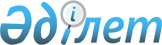 О внесении изменений в решение Тимирязевского районного маслихата от 29 июля 2010 года N 25/4 "Об установлении стоимости разовых талонов по отдельным видам платежей"
					
			Утративший силу
			
			
		
					Решение маслихата Тимирязевского района Северо-Казахстанской области от 1 августа 2011 года N 34/2. Зарегистрировано Департаментом юстиции Северо-Казахстанской области 7 сентября 2011 года N 13-12-133. Утратило силу решением маслихата Тимирязевского района Северо-Казахстанской области от 29 марта 2013 года N 11/4      Сноска. Утратило силу решением маслихата Тимирязевского района Северо-Казахстанской области от 29.03.2013 N 11/4

      В соответствии со статьей 21 Закона Республики Казахстан от 24 марта 1998 года № 213 «О нормативных правовых актов», статьей 426 Кодекса Республики Казахстан «О налогах и других обязательных платежах в бюджет (Налоговый кодекс)» от 10 декабря 2008 года N 99, с пунктом 6 статьи 36 Закона Республики Казахстан «О введении в действие кодекса Республики Казахстан «О налогах и других обязательных платежей в бюджет» (Налоговый кодекс) от 10 декабря 2008 года № 100-IV, районный маслихат РЕШИЛ:



      1. В решение районного маслихата от 29 июля 2010 года № 25/4 «Об установлении стоимости разовых талонов по отдельным видам платежей» (зарегистрировано в Реестре государственной регистраций нормативных правовых актов 19 августа 2010 года за № 13-12-114, опубликовано в районных газетах «Көтерілген тың» № 35 (111), «Нива» № 36 (1904) от 28 августа 2010 года), внести следующие изменения:

      приложение 2 «Стоимость разовых талонов на один день по видам предпринимательской деятельности по Тимирязевскому району для физических лиц, деятельность которых носит эпизодической характер» изложить в новой редакции согласно приложению к настоящему решению.



      2. Настоящее решение вводится в действие по истечении 10 календарных дней после дня его первого официального опубликования.      Председатель XXXIV сессии                  Секретарь

      районного маслихата                        районного маслихата

      Т. Бегенов                                 Г. Шаяхметов      СОГЛАСОВАНО      Начальник

      государственного учреждения

      «Налоговое управление по

      Тимирязевскому району                      А. Сутемгенов      Начальник государственного

      учреждения «Отдел экономики

      и бюджетного планирования

      Тимирязевского района»                     Г. Кожахметова

Приложение

к решению районного маслихата

№ 34/2 от « 1 » августа 2011 годаПриложение 2

к решению районного маслихата

№ 25/4 от 29 июля 2010 года Стоимость разовых талонов на один день по видам предпринимательской деятельности по Тимирязевскому району для физических лиц, деятельность которых носит эпизодический характер      Примечание: стоимость разовых талонов не распространяются на лиц, осуществляющих деятельность в стационарных помещениях на территории рынков по договорам аренды.
					© 2012. РГП на ПХВ «Институт законодательства и правовой информации Республики Казахстан» Министерства юстиции Республики Казахстан
				№Вид предпринимательской деятельностиСтоимость разового талона на день (тенге)1Реализация семян, а также посадочного материала (саженцы, рассада)1272Реализация бахчевых культур1813Реализация услуг владельцами личных тракторов по обработке земельных участков1274Реализация живых цветов, выращенных на придомовых участках1275Реализация продуктов подсобного сельского хозяйства, садоводства, огородничества1036Выпас домашних животных, за одну голову:

крупно-рогатый скот

лошади 

 

3,0

4,67Реализация лесных ягод908Реализация меда232